Publicado en Madrid el 08/04/2019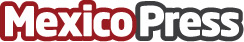 Miguel Ángel Ladero, premio órdenes españolas en su segunda ediciónEl historiador Miguel Ángel Ladero ha resultado ganador del Premio Órdenes Españolas 2019, premio internacional de investigación histórica y único de estas características que se concede en el mundo y que se ha convertido en referencia en el ámbito de la historia. La del 2018 recayó en el hispanista británico John H. Elliott, y se realizó la entrega en un acto presidido por S.M. el Rey Felipe VI en el Real Monasterio de El Escorial y muy celebrado por el mundo culturalDatos de contacto:Gabinete de comunicación Premio Órdenes EspañolasNota de prensa publicada en: https://www.mexicopress.com.mx/miguel-angel-ladero-premio-ordenes-espanolas Categorías: Internacional Nacional Historia Literatura Premios http://www.mexicopress.com.mx